GUÍA DE INGLÉS ¿Qué necesito saber?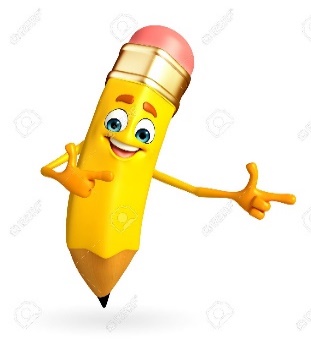 Entonces:Identificar es: Establecer, demostrar, reconocer la identidad de cosa, persona, objeto, etcEntendemos por: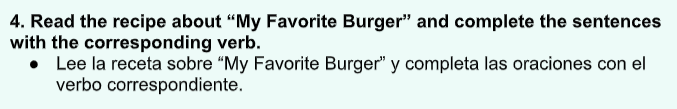 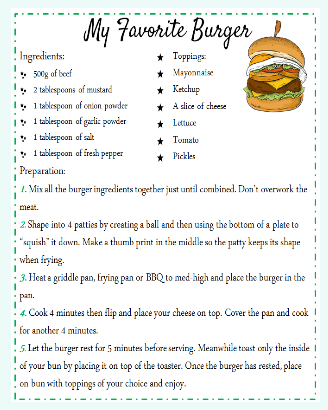 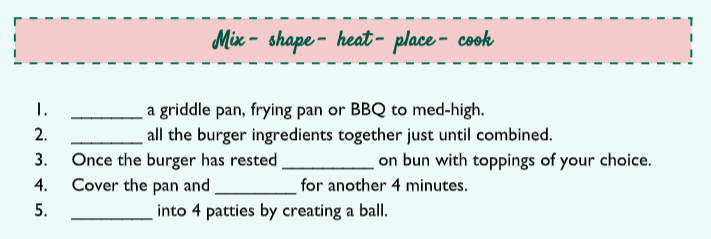 Autoevaluación o Reflexión personal sobre la actividad: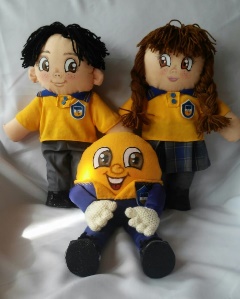 How do you feel doing this worksheet? ¿Cómo te sentiste haciendo esta guía?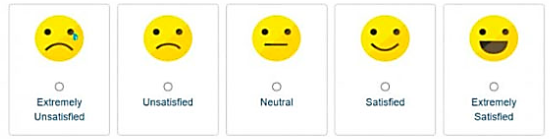 Name:Grade: 7°A   Date: semana N° 22¿QUÉ APRENDEREMOS?¿QUÉ APRENDEREMOS?¿QUÉ APRENDEREMOS?Objetivo (s): OA9. Demostrar comprensión de ideas generales e información explicita en textos adaptados y auténticos simples, en formato impreso o digital, acerca de temas variados (como experiencias personales, temas de otras asignaturas, del contexto inmediato, de actualidad e interés global o de otras culturas) y que contienen las funciones del año.Objetivo (s): OA9. Demostrar comprensión de ideas generales e información explicita en textos adaptados y auténticos simples, en formato impreso o digital, acerca de temas variados (como experiencias personales, temas de otras asignaturas, del contexto inmediato, de actualidad e interés global o de otras culturas) y que contienen las funciones del año.Objetivo (s): OA9. Demostrar comprensión de ideas generales e información explicita en textos adaptados y auténticos simples, en formato impreso o digital, acerca de temas variados (como experiencias personales, temas de otras asignaturas, del contexto inmediato, de actualidad e interés global o de otras culturas) y que contienen las funciones del año.Contenidos: Verbos relacionados a una receta.Contenidos: Verbos relacionados a una receta.Contenidos: Verbos relacionados a una receta.Objetivo de la semana: Relacionar el vocabulario relativo a una receta, a tráves de actividades de comprensión. Objetivo de la semana: Relacionar el vocabulario relativo a una receta, a tráves de actividades de comprensión. Objetivo de la semana: Relacionar el vocabulario relativo a una receta, a tráves de actividades de comprensión. Habilidad: Identifican léxico relevante aprendido en inglés.Habilidad: Identifican léxico relevante aprendido en inglés.Habilidad: Identifican léxico relevante aprendido en inglés.Los verbos que aprenderemos son relacionados a hacer una receta en inglés, tales como cortar, pelar, cocinar, etc. En la tabla de abajo estan escritas las palabras que utilizaremos en inglés, su significado y como la puedes pronunciar. **Si vas a desarrollar la guía en el computador, debes saber que, en cada espacio para escribir una respuesta, habrá un cuadro de texto, donde podrás escribir tu respuesta."PALABRA EN INGLESSIGNIFICADOCÓMO SE PRONUNCIACutCortarKutPeelPelarPilMixMezclarMixShapeFormarSheipHeatCalentarJitSliceRebandar/porcionarEslaisPlaceColocarPleis CookCocinaKukCoverCubrirKoverServeServirServ